FORMULÁRIO DE CONTATO DE EMERGÊNCIA DE FUNCIONÁRIO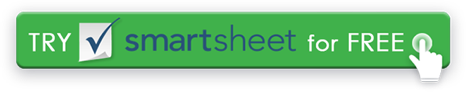 INFORMAÇÕES DE FUNCIONÁRIOSINFORMAÇÕES DE FUNCIONÁRIOSINFORMAÇÕES DE FUNCIONÁRIOSINFORMAÇÕES DE FUNCIONÁRIOSNOME DO FUNCIONÁRIOID DO FUNCIONÁRIOSSNPOSIÇÃOENDEREÇOTELEFONE 1ENDEREÇOTELEFONE 2ENDEREÇOEMAILENDEREÇODATA CONCLUÍDACONTATOS DE EMERGÊNCIACONTATOS DE EMERGÊNCIACONTATOS DE EMERGÊNCIACONTATOS DE EMERGÊNCIANOME DO CONTATO 1RELAÇÃOTELEFONE 1TELEFONE 2ENDEREÇONOME DO CONTATO 2RELAÇÃOTELEFONE 1TELEFONE 2ENDEREÇOCOMENTÁRIOS Forneça detalhes sobre qualquer informação médica ou pessoal que deseja compartilhar com um Prestador de Cuidados de Emergência.COMENTÁRIOS Forneça detalhes sobre qualquer informação médica ou pessoal que deseja compartilhar com um Prestador de Cuidados de Emergência.ALERGIASALERGIAS A MEDICAMENTOSMEDICAMENTOS ATUALMENTE TOMADOSOUTROSINFORMAÇÕES DE CONTATO MÉDICOINFORMAÇÕES DE CONTATO MÉDICOINFORMAÇÕES DE CONTATO MÉDICOINFORMAÇÕES DE CONTATO MÉDICONOME DO MÉDICOTELEFONENOME DO DENTISTATELEFONEHOSPITAL PREFERENCIALTELEFONEAs informações acima foram fornecidas voluntariamente, e eu autorizo contato em meu nome em caso de emergência.ASSINATURA DE FUNCIONÁRIODATAENVIAR FORMULÁRIO CONCLUÍDO PARAREC'D PORDATA REC'DDISCLAIMERTodos os artigos, modelos ou informações fornecidos pelo Smartsheet no site são apenas para referência. Embora nos esforcemos para manter as informações atualizadas e corretas, não fazemos representações ou garantias de qualquer tipo, expressas ou implícitos, sobre a completude, precisão, confiabilidade, adequação ou disponibilidade em relação ao site ou às informações, artigos, modelos ou gráficos relacionados contidos no site. Qualquer dependência que você deposita em tais informações está, portanto, estritamente em seu próprio risco.